Антинаркотическая комиссия   Гаврилов-Ямского  МР10.02.2021 № 90Информация об  исполнении ПЛАНА  мероприятий   с семьями, находящимися в социально  опасном  положении за январь  2021 годаС уважением    Галина  Георгиевна Моренова, заведующий отделом  по делам несовершеннолетних  и  защите  их  прав  Администрации Гаврилов-Ямского  муниципального  района,заместитель  председателя территориальной комиссии по делам несовершеннолетних  и  защите  их  прав Гаврилов-Ямского  муниципального  района8 (48534) 2 01 51;   gy-morenovagg@adm.yar.ru	 № п/пНаименование мероприятийСроки проведенияОтветствен-ные исполнители Информация об  исполнении12341.Посещение  семей по месту жительства в рамках  акции  «Обеспечим  безопасность  несовершеннолетних» с проведением с членами  семей   профилактических  тематических  бесед, вручением  тематических  памяток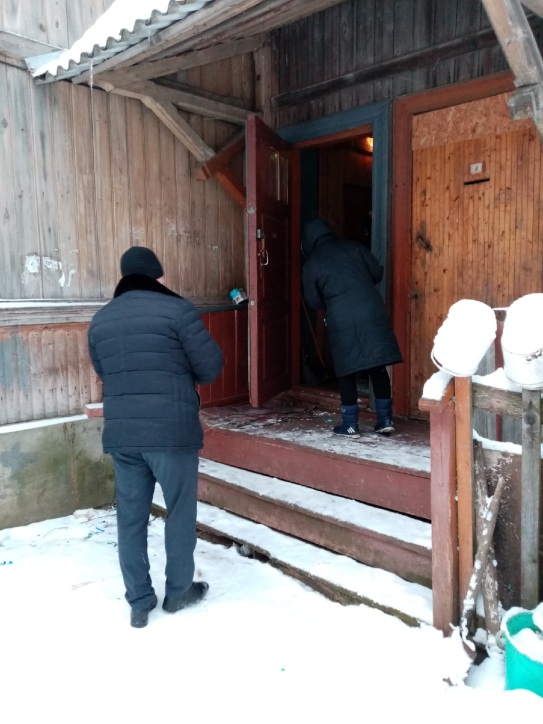 январь, февральОДН и ЗП,ОМВДСемья Бурдиных  посещена  по месту жительства  13.01.2021  и 28.01.2021. Проведены с членами  семьи   профилактические  тематические  беседы, вручены  тематические  памятки.Дано  направление  на  получение  бесплатной путевки в оздоровительный загородный лагерь для ребенка. Семья Тонкиных посещена  по месту жительства  13.01.2021  и 28.01.2021. Проведены с членами  семьи   профилактические  тематические  беседы, вручены  тематические  памятки.2Оказание  вещевой помощи несовершеннолетним  из семьи  Т.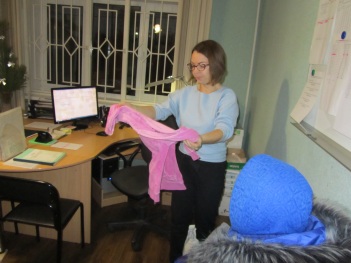 январьОДН и ЗПОказана 3Рассмотрение   на  заседании  ТКДН и ЗП    вопроса «О реализации   плана  индивидуальной профилактической работы с семьей Т.,   с предварительным   изучением  материалов  из  ОМВД России  по Гаврилов-Ямскому   району, дошкольных  образовательных  организаций  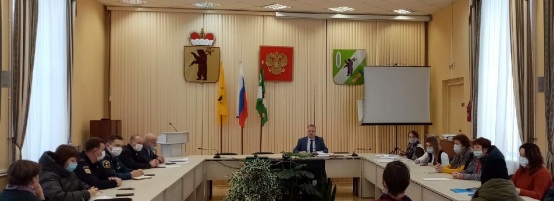 январьОДН и ЗП,ОМВДМДОУ «Золотой ключик»,  МДОУ №10 «Радуга»12.01.2021 на  заседании  ТКДН и ЗП рассмотрен     вопрос «О реализации   плана  индивидуальной профилактической работы с семьей Т.,   с предварительным   изучением  материалов  из  ОМВД России  по Гаврилов-Ямскому   району, дошкольных  образовательных  организаций   (постановление  ТКДН и ЗП от  12.01.2021 № 6/1)